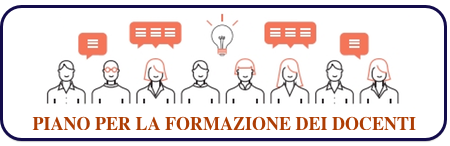 MINISTERO DELL’ ISTRUZIONE DELL’UNIVERSITA’ E DELLA RICERCA                                UFFICIO SCOLASTICO REGIONALE PER IL LAZIO ISTITUTO COMPRENSIVO "MARINO CENTRO” POLO FORMATIVO AMBITO 15                                                                             00047 MARINO (RM) DISTRETTO 40 - RMIC8A100A                                                                                  Via Olo Galbani  - Tel e  Fax  06/9385389     E-mail  rmic8a100a@istruzione.it – rmic8a100a@pec.istruzione.itPIANO TRIENNALE FORMAZIONE DOCENTI - AMBITO 15   a.s.2018/2019 (rettifica 31-07-19)PIANO TRIENNALE FORMAZIONE DOCENTI - AMBITO 15   a.s.2018/2019 (rettifica 31-07-19)PIANO TRIENNALE FORMAZIONE DOCENTI - AMBITO 15   a.s.2018/2019 (rettifica 31-07-19)PIANO TRIENNALE FORMAZIONE DOCENTI - AMBITO 15   a.s.2018/2019 (rettifica 31-07-19)PIANO TRIENNALE FORMAZIONE DOCENTI - AMBITO 15   a.s.2018/2019 (rettifica 31-07-19)PIANO TRIENNALE FORMAZIONE DOCENTI - AMBITO 15   a.s.2018/2019 (rettifica 31-07-19)PIANO TRIENNALE FORMAZIONE DOCENTI - AMBITO 15   a.s.2018/2019 (rettifica 31-07-19)PRIORITA’ FORMATIVE n° 1: COMPETENZE DIGITALI e NUOVI AMBIENTI PER L’APPRENDIMENTOCoordinamento Scientifico di Area docente Paolo AghemoCoordinamento Organizzativo di docente Giovanna DucciPRIORITA’ FORMATIVE n° 1: COMPETENZE DIGITALI e NUOVI AMBIENTI PER L’APPRENDIMENTOCoordinamento Scientifico di Area docente Paolo AghemoCoordinamento Organizzativo di docente Giovanna DucciPRIORITA’ FORMATIVE n° 1: COMPETENZE DIGITALI e NUOVI AMBIENTI PER L’APPRENDIMENTOCoordinamento Scientifico di Area docente Paolo AghemoCoordinamento Organizzativo di docente Giovanna DucciPRIORITA’ FORMATIVE n° 1: COMPETENZE DIGITALI e NUOVI AMBIENTI PER L’APPRENDIMENTOCoordinamento Scientifico di Area docente Paolo AghemoCoordinamento Organizzativo di docente Giovanna DucciPRIORITA’ FORMATIVE n° 1: COMPETENZE DIGITALI e NUOVI AMBIENTI PER L’APPRENDIMENTOCoordinamento Scientifico di Area docente Paolo AghemoCoordinamento Organizzativo di docente Giovanna DucciPRIORITA’ FORMATIVE n° 1: COMPETENZE DIGITALI e NUOVI AMBIENTI PER L’APPRENDIMENTOCoordinamento Scientifico di Area docente Paolo AghemoCoordinamento Organizzativo di docente Giovanna DucciPRIORITA’ FORMATIVE n° 1: COMPETENZE DIGITALI e NUOVI AMBIENTI PER L’APPRENDIMENTOCoordinamento Scientifico di Area docente Paolo AghemoCoordinamento Organizzativo di docente Giovanna DucciTITOLO UNITÀ FORMATIVA 1.1 Livello Base con Test d’ingresso con 10 ore propedeutiche in caso di esito negativo.INFORMATICA DELLA MENTE, PENSIERO COMPUTAZIONALE E COMPETENZE DIGITALI DI BASE                        MAGGIO - SETTEMBRETITOLO UNITÀ FORMATIVA 1.1 Livello Base con Test d’ingresso con 10 ore propedeutiche in caso di esito negativo.INFORMATICA DELLA MENTE, PENSIERO COMPUTAZIONALE E COMPETENZE DIGITALI DI BASE                        MAGGIO - SETTEMBRETITOLO UNITÀ FORMATIVA 1.1 Livello Base con Test d’ingresso con 10 ore propedeutiche in caso di esito negativo.INFORMATICA DELLA MENTE, PENSIERO COMPUTAZIONALE E COMPETENZE DIGITALI DI BASE                        MAGGIO - SETTEMBRETITOLO UNITÀ FORMATIVA 1.1 Livello Base con Test d’ingresso con 10 ore propedeutiche in caso di esito negativo.INFORMATICA DELLA MENTE, PENSIERO COMPUTAZIONALE E COMPETENZE DIGITALI DI BASE                        MAGGIO - SETTEMBRETITOLO UNITÀ FORMATIVA 1.1 Livello Base con Test d’ingresso con 10 ore propedeutiche in caso di esito negativo.INFORMATICA DELLA MENTE, PENSIERO COMPUTAZIONALE E COMPETENZE DIGITALI DI BASE                        MAGGIO - SETTEMBRETITOLO UNITÀ FORMATIVA 1.1 Livello Base con Test d’ingresso con 10 ore propedeutiche in caso di esito negativo.INFORMATICA DELLA MENTE, PENSIERO COMPUTAZIONALE E COMPETENZE DIGITALI DI BASE                        MAGGIO - SETTEMBRETITOLO UNITÀ FORMATIVA 1.1 Livello Base con Test d’ingresso con 10 ore propedeutiche in caso di esito negativo.INFORMATICA DELLA MENTE, PENSIERO COMPUTAZIONALE E COMPETENZE DIGITALI DI BASE                        MAGGIO - SETTEMBREFinalitàFinalitàObiettiviDestinatariStruttura del corsoCalendarioSede e numero corsiFornire gli elementi di base per comprendere le radici dell’informatica e i fondamenti del pensiero computazionale: codici, azioni, linguaggi, automi, dati, strutture, programmi.Mettere in relazione l’informatica con la vita quotidiana: Smartphones, Tablet, PC, sistemi informativi (Miur, Università, USR). Fornire gli elementi di base per comprendere le radici dell’informatica e i fondamenti del pensiero computazionale: codici, azioni, linguaggi, automi, dati, strutture, programmi.Mettere in relazione l’informatica con la vita quotidiana: Smartphones, Tablet, PC, sistemi informativi (Miur, Università, USR). Acquisire dimestichezza con i codici e i diversi tipi di interfaccia.Capire le diverse modalità di interazione nel mondo digitale.Capire i diversi tipi di sistemi automatici (Cloud, sistemi di ricerca, ecc) ed i sistemi Learning Management Systens, Fidenia, Moodle.Capire come introdurre l’informatica attraverso un approccio ludico basato sul making. Docenti di ogni ordine e grado di scuolaTotale 25 ore15 ore lezione frontale e laboratoriale10 ore online(gruppi di progettazione, attività di ricerca-azione, documentazione del lavoro svolto).Già comunicatiIstituti Scolastici Ambito 15TITOLO UNITA’ FORMATIVA 1.2 Avanzato Livello 1 con Test d’ingresso o aver partecipato ai corsi base dell’Ambito nei due anni precedenti o corsi simili.  NUOVI AMBIENTI PER L’APPRENDIMENTO – PIANO NAZIONALE SCUOLA DIGITALE (PNSD)                                MAGGIO  – SETTEMBRE TITOLO UNITA’ FORMATIVA 1.2 Avanzato Livello 1 con Test d’ingresso o aver partecipato ai corsi base dell’Ambito nei due anni precedenti o corsi simili.  NUOVI AMBIENTI PER L’APPRENDIMENTO – PIANO NAZIONALE SCUOLA DIGITALE (PNSD)                                MAGGIO  – SETTEMBRE TITOLO UNITA’ FORMATIVA 1.2 Avanzato Livello 1 con Test d’ingresso o aver partecipato ai corsi base dell’Ambito nei due anni precedenti o corsi simili.  NUOVI AMBIENTI PER L’APPRENDIMENTO – PIANO NAZIONALE SCUOLA DIGITALE (PNSD)                                MAGGIO  – SETTEMBRE TITOLO UNITA’ FORMATIVA 1.2 Avanzato Livello 1 con Test d’ingresso o aver partecipato ai corsi base dell’Ambito nei due anni precedenti o corsi simili.  NUOVI AMBIENTI PER L’APPRENDIMENTO – PIANO NAZIONALE SCUOLA DIGITALE (PNSD)                                MAGGIO  – SETTEMBRE TITOLO UNITA’ FORMATIVA 1.2 Avanzato Livello 1 con Test d’ingresso o aver partecipato ai corsi base dell’Ambito nei due anni precedenti o corsi simili.  NUOVI AMBIENTI PER L’APPRENDIMENTO – PIANO NAZIONALE SCUOLA DIGITALE (PNSD)                                MAGGIO  – SETTEMBRE TITOLO UNITA’ FORMATIVA 1.2 Avanzato Livello 1 con Test d’ingresso o aver partecipato ai corsi base dell’Ambito nei due anni precedenti o corsi simili.  NUOVI AMBIENTI PER L’APPRENDIMENTO – PIANO NAZIONALE SCUOLA DIGITALE (PNSD)                                MAGGIO  – SETTEMBRE TITOLO UNITA’ FORMATIVA 1.2 Avanzato Livello 1 con Test d’ingresso o aver partecipato ai corsi base dell’Ambito nei due anni precedenti o corsi simili.  NUOVI AMBIENTI PER L’APPRENDIMENTO – PIANO NAZIONALE SCUOLA DIGITALE (PNSD)                                MAGGIO  – SETTEMBRE FinalitàFinalitàObiettiviDestinatariStruttura del corsoCalendarioSede e numero corsiSupportare i docenti all’esplorazione e all’ approfondimento delle competenze digitali con finalità didattiche e orientamento a partire dalla logica dei linguaggi di programmazione e il pensiero computazionale, all’integrazione delle nuove tecnologie e l’utilizzo consapevole del WEB e delle tecnologie “mobile”.Supportare i docenti all’esplorazione e all’ approfondimento delle competenze digitali con finalità didattiche e orientamento a partire dalla logica dei linguaggi di programmazione e il pensiero computazionale, all’integrazione delle nuove tecnologie e l’utilizzo consapevole del WEB e delle tecnologie “mobile”.Fornire ai docenti competenze digitali ad ampio spettro con il fine di trasferire nella didattica elementi congrui con la realtà dei nativi digitali: saper scegliere strumenti tecnologici diversi in rapporto ai contesti sociali.Docenti di ogni ordine e grado di scuolaTest d’ingressoTotale 25 ore15 ore lezione frontale e  laboratoriale10 ore online(gruppi di progettazione,attività di ricerca-azione,documentazione del lavoro svolto)Già comunicatiIstituti Scolastici Ambito 15UNITA’ FORMATIVA 1.3 Avanzato Livello 2 con Test d’ingresso NUOVI AMBIENTI PER L’APPRENDIMENTO – PIANO NAZIONALE SCUOLA DIGITALE (PNSD)                                MAGGIO  – SETTEMBRE                                                                                                                                                                                                                                                                                          UNITA’ FORMATIVA 1.3 Avanzato Livello 2 con Test d’ingresso NUOVI AMBIENTI PER L’APPRENDIMENTO – PIANO NAZIONALE SCUOLA DIGITALE (PNSD)                                MAGGIO  – SETTEMBRE                                                                                                                                                                                                                                                                                          UNITA’ FORMATIVA 1.3 Avanzato Livello 2 con Test d’ingresso NUOVI AMBIENTI PER L’APPRENDIMENTO – PIANO NAZIONALE SCUOLA DIGITALE (PNSD)                                MAGGIO  – SETTEMBRE                                                                                                                                                                                                                                                                                          UNITA’ FORMATIVA 1.3 Avanzato Livello 2 con Test d’ingresso NUOVI AMBIENTI PER L’APPRENDIMENTO – PIANO NAZIONALE SCUOLA DIGITALE (PNSD)                                MAGGIO  – SETTEMBRE                                                                                                                                                                                                                                                                                          UNITA’ FORMATIVA 1.3 Avanzato Livello 2 con Test d’ingresso NUOVI AMBIENTI PER L’APPRENDIMENTO – PIANO NAZIONALE SCUOLA DIGITALE (PNSD)                                MAGGIO  – SETTEMBRE                                                                                                                                                                                                                                                                                          UNITA’ FORMATIVA 1.3 Avanzato Livello 2 con Test d’ingresso NUOVI AMBIENTI PER L’APPRENDIMENTO – PIANO NAZIONALE SCUOLA DIGITALE (PNSD)                                MAGGIO  – SETTEMBRE                                                                                                                                                                                                                                                                                          UNITA’ FORMATIVA 1.3 Avanzato Livello 2 con Test d’ingresso NUOVI AMBIENTI PER L’APPRENDIMENTO – PIANO NAZIONALE SCUOLA DIGITALE (PNSD)                                MAGGIO  – SETTEMBRE                                                                                                                                                                                                                                                                                          FinalitàFinalitàObiettiviDestinatariStruttura del corsoCalendarioSede e numero corsiProgettazione e diffusione di percorsi didattici innovativi e buone pratiche nel proprio istituto e nelle scuole dell’ambito, conoscenza ed uso delle OER, il Copyright secondo indicazioni PNSD.Progettazione e diffusione di percorsi didattici innovativi e buone pratiche nel proprio istituto e nelle scuole dell’ambito, conoscenza ed uso delle OER, il Copyright secondo indicazioni PNSD.Sviluppare la comunicazione collaborativa in rete tra pari e discenti.Utilizzare blog o siti didattici.Rielaborare e costruire di contenuti didattici, digitali robotica educativa. Docenti di ogni ordine e grado di scuolaTest d’ingressoTotale 25 ore15 ore lezione frontale e laboratoriale10 ore online(gruppi di progettazione,attività di ricerca-azione,documentazione del lavoro svolto)Già comunicatiIstituti Scolastici Ambito 15TITOLO UNITA’ FORMATIVA 1.4  CULTURA DELLA RETE ED EDUCAZIONE CIVICA AL DIGITALE referente prof. Umberto Zona                                 SETTEMBRE – OTTOBRETITOLO UNITA’ FORMATIVA 1.4  CULTURA DELLA RETE ED EDUCAZIONE CIVICA AL DIGITALE referente prof. Umberto Zona                                 SETTEMBRE – OTTOBRETITOLO UNITA’ FORMATIVA 1.4  CULTURA DELLA RETE ED EDUCAZIONE CIVICA AL DIGITALE referente prof. Umberto Zona                                 SETTEMBRE – OTTOBRETITOLO UNITA’ FORMATIVA 1.4  CULTURA DELLA RETE ED EDUCAZIONE CIVICA AL DIGITALE referente prof. Umberto Zona                                 SETTEMBRE – OTTOBRETITOLO UNITA’ FORMATIVA 1.4  CULTURA DELLA RETE ED EDUCAZIONE CIVICA AL DIGITALE referente prof. Umberto Zona                                 SETTEMBRE – OTTOBRETITOLO UNITA’ FORMATIVA 1.4  CULTURA DELLA RETE ED EDUCAZIONE CIVICA AL DIGITALE referente prof. Umberto Zona                                 SETTEMBRE – OTTOBRETITOLO UNITA’ FORMATIVA 1.4  CULTURA DELLA RETE ED EDUCAZIONE CIVICA AL DIGITALE referente prof. Umberto Zona                                 SETTEMBRE – OTTOBREFinalitàObiettiviObiettiviDestinatariStruttura del corsoCalendarioSede corsoSupportare nei docenti di ogni ordine e grado la creazione di una “cultura critica della rete” che consenta loro di affrontare con consapevolezza ed efficacia le problematiche e le insidie connesse alla comunicazione digitale e a utilizzare la rete come risorsa per l’apprendimento e opportunità di inclusione.Supportare nei docenti di ogni ordine e grado la creazione di una “cultura critica della rete” che consenta loro di affrontare con consapevolezza ed efficacia le problematiche e le insidie connesse alla comunicazione digitale e a utilizzare la rete come risorsa per l’apprendimento e opportunità di inclusione.Conoscere l’ecosistema rete: storia, architetture, sviluppi attraverso: modelli e strutture di rete; grafi, link e crosspoint; hub e fitness, la mobile internet e l’ubiquitous computing (internet delle cose); l’intelligenza ambientale e l’ecosistema app; Social network analysis: Facebook, Instagram, Twitter; la forza dei legami deboli (Granovetter); il numero di Dumbar; sciami e bolle sociali; l’indice di centralità e la betweenness; Conoscere il  funzionamento sociale degli algoritmi attraverso: indice di popolarità, indice di autorevolezza, indice di reputazione; algoritmi predittivi e machine learning; il clickbait; i motori di ricerca, le piattaforme, il neuromarketing; privacy e publicy; identità e intimità in rete; i selfie; mindware upgrades e psicotecnologie connettive; Le Nuove macchine skinneriane;Reality show e vetrinizzazione sociale; Youtuber & influencer: strategie di autopromozione manageriale del Sé; Politically incorrect e populismi digitali; come riconoscere una fonte attendibile; la post-verità;Le Agenzie educative informali e pedagogie nere:   Haters, fake news.Docenti di ogni ordine e grado di scuolaStruttura del corso: Totale 25 ore15 ore lezione frontale Attività in presenza Didattica attiva Progettazione Aula lezione frontale e lavori di gruppo - Laboratori - LIM- Slide  (esercitazioni, tutoring e pratica didattica) Lavoro di gruppo su compito- Produzione di ipotesi didattiche -Ricerca/azione Aula lavori di gruppo.-   10 ore forfettarie Attività a distanza per lo studio dei materiali di approfondimento, l’elaborazione dell’UdA e la sua sperimentazione in classe.  4 - 095 - 099 - 0911 - 0918 - 09IC MARINO CENTRO Sede “UNGARETTI”Orario 15,00-18,00PRIORITA’ FORMATIVA n°2: INCLUSIONE E DISABILITA'Coordinamento Scientifico/ Organizzativo di Area prof  Umberto ZonaPRIORITA’ FORMATIVA n°2: INCLUSIONE E DISABILITA'Coordinamento Scientifico/ Organizzativo di Area prof  Umberto ZonaPRIORITA’ FORMATIVA n°2: INCLUSIONE E DISABILITA'Coordinamento Scientifico/ Organizzativo di Area prof  Umberto ZonaPRIORITA’ FORMATIVA n°2: INCLUSIONE E DISABILITA'Coordinamento Scientifico/ Organizzativo di Area prof  Umberto ZonaPRIORITA’ FORMATIVA n°2: INCLUSIONE E DISABILITA'Coordinamento Scientifico/ Organizzativo di Area prof  Umberto ZonaPRIORITA’ FORMATIVA n°2: INCLUSIONE E DISABILITA'Coordinamento Scientifico/ Organizzativo di Area prof  Umberto ZonaUNITÀ FORMATIVA 2.1 Livello BaseDIDATTICA E PROBLEMATICHE LEGATE ALLE DIFFICOLTA’ D’APPRENDIMENTO                                                             SETTEMBRE – OTTOBREUNITÀ FORMATIVA 2.1 Livello BaseDIDATTICA E PROBLEMATICHE LEGATE ALLE DIFFICOLTA’ D’APPRENDIMENTO                                                             SETTEMBRE – OTTOBREUNITÀ FORMATIVA 2.1 Livello BaseDIDATTICA E PROBLEMATICHE LEGATE ALLE DIFFICOLTA’ D’APPRENDIMENTO                                                             SETTEMBRE – OTTOBREUNITÀ FORMATIVA 2.1 Livello BaseDIDATTICA E PROBLEMATICHE LEGATE ALLE DIFFICOLTA’ D’APPRENDIMENTO                                                             SETTEMBRE – OTTOBREUNITÀ FORMATIVA 2.1 Livello BaseDIDATTICA E PROBLEMATICHE LEGATE ALLE DIFFICOLTA’ D’APPRENDIMENTO                                                             SETTEMBRE – OTTOBREUNITÀ FORMATIVA 2.1 Livello BaseDIDATTICA E PROBLEMATICHE LEGATE ALLE DIFFICOLTA’ D’APPRENDIMENTO                                                             SETTEMBRE – OTTOBREFinalitàObiettiviDestinatariStruttura del corsoCalendarioSede e OrarioAffrontare il tema dei processi di apprendimento, analizzati nell’ottica delle strategie di personalizzazione e in prospettiva della costruzione di opportunità di inclusione scolastica e sociale.Analizzare il ruolo giocato da alcune dimensioni dell’apprendimento – motivazione, emozione, memoria, attenzione, influenza sociale -, cercando di soppesarne le ricadute sulla definizione dei profili cognitivi individuali e l’incidenza esercitata sui comportamenti soggettivi.Focalizzare l’attenzione di strategie didattiche non rivolte esclusivamente ad alunni con disabilità; acquisizione di una maggiore professionalità attraverso informazioni, rapporti e relazioni con l’apprendimento per la realizzazione di strategie educative attente ai bisogni degli alunni, funzionali a motivare gli alunni ad apprendere e a sviluppare le proprie potenzialità.Docenti di ogni ordine e grado di scuolaTotale 25 ore15 ore lezione frontale Attività in presenza Didattica attiva Progettazione Aula lezione frontale e lavori di gruppo - Laboratori - LIM- Slide  (esercitazioni, tutoring e pratica didattica) Lavoro di gruppo su compito- Produzione di ipotesi didattiche-Ricerca/azione Aula lavori di gruppo.-   10 ore forfettarie Attività a distanza per lo studio dei materiali di approfondimento, l’elaborazione dell’UdA e la sua sperimentazione in classe.19-09 I processi cognitivi che sottostanno all’apprendimento prof.Zona  23-09 Apprendimento e Talento prof.ssa Nunnari; 30-09 Apprendimento e Disturbi Specifici prof.ssa Nunnari; 2-10 Apprendimento e spettro Autistico dott.ssa De Castro  9-10 Apprendimento e Borderline Cognitivo dott.ssa De Castro IC MARINO CENTRO Sede “UNGARETTI”Orario 17,00-20,00   Sede   “PERTINI”UNITÀ FORMATIVA 2.2BES: RESPONSABILITA’ E COMPETENZE PER L’INCLUSIONE - prof. U. Zona                                   OTTOBREUNITÀ FORMATIVA 2.2BES: RESPONSABILITA’ E COMPETENZE PER L’INCLUSIONE - prof. U. Zona                                   OTTOBREUNITÀ FORMATIVA 2.2BES: RESPONSABILITA’ E COMPETENZE PER L’INCLUSIONE - prof. U. Zona                                   OTTOBREUNITÀ FORMATIVA 2.2BES: RESPONSABILITA’ E COMPETENZE PER L’INCLUSIONE - prof. U. Zona                                   OTTOBREUNITÀ FORMATIVA 2.2BES: RESPONSABILITA’ E COMPETENZE PER L’INCLUSIONE - prof. U. Zona                                   OTTOBREUNITÀ FORMATIVA 2.2BES: RESPONSABILITA’ E COMPETENZE PER L’INCLUSIONE - prof. U. Zona                                   OTTOBREFinalitàObiettiviDestinatariStruttura del corsoCalendario Sede  e OrarioAcquisire padronanza delle teorie, delle strategie e delle metodologie didattiche basate sul principio di individualizzazione/personalizzazioneProgettare e gestire ambienti di apprendimento – reali e virtuali - in grado di valorizzare e sollecitare i punti di forza degli allievi e garantire l’inclusione nel gruppo classe di tutti gli alunni. Ricognizione dei nuovi linguaggi iconici e visuali con specifico riferimento all’utilizzo dei Social Network.Progettare unità di apprendimento personalizzate;Progettare spazi e ambienti di apprendimento inclusivi;Sperimentare metodologie didattiche in grado di valorizzare la molteplicità dei canali apprenditivi degli allievi.Docenti di ogni ordine e grado di scuolaTotale 25 ore15 ore lezione frontale e laboratoriale10 ore online(gruppi di progettazione,attività di ricerca-azione,documentazione del lavoro        svolto)  7 -10 10 -10 14 -10 17 -10 23 -10      IC MARINO CENTRO Sede “UNGARETTI”Sede   “PERTINI”Orario 17,00-20,00UNITÀ FORMATIVA 2.3DIDATTICA E PROBLEMATICHE INERENTI ALLO SPETTRO AUTISTICO                                                                                  SETTEMBRE – OTTOBREUNITÀ FORMATIVA 2.3DIDATTICA E PROBLEMATICHE INERENTI ALLO SPETTRO AUTISTICO                                                                                  SETTEMBRE – OTTOBREUNITÀ FORMATIVA 2.3DIDATTICA E PROBLEMATICHE INERENTI ALLO SPETTRO AUTISTICO                                                                                  SETTEMBRE – OTTOBREUNITÀ FORMATIVA 2.3DIDATTICA E PROBLEMATICHE INERENTI ALLO SPETTRO AUTISTICO                                                                                  SETTEMBRE – OTTOBREUNITÀ FORMATIVA 2.3DIDATTICA E PROBLEMATICHE INERENTI ALLO SPETTRO AUTISTICO                                                                                  SETTEMBRE – OTTOBREUNITÀ FORMATIVA 2.3DIDATTICA E PROBLEMATICHE INERENTI ALLO SPETTRO AUTISTICO                                                                                  SETTEMBRE – OTTOBREFinalitàObiettiviDestinatariStruttura del corsoCalendarioSede corsoForni re a i docenticonoscenze, strumenti  ecompetenze per  intervenirei n modo adeguato  neiconfronti di alunni condi s turbi del lo spettroautistico.Conoscere i disturbi dellospettro autisticoSaper valutare leproblematiche degli alunniaffetti da disturbi dellospettro autisticoSaper predisporre un progetto individualizzato.Conoscere e adottarestrategie didattiche specifiche. Sapersi relazionare con lefamiglie degli alunni conDisturbi del lo spettroAutistico.Docenti di ogni ordine e grado di scuolaTotale 25 ore15 ore lezione frontale e laboratoriale10 ore online(gruppi di progettazione,attività di ricerca-azione,documentazione del lavorosvolto)No CalendarioIC MARINO CENTRO PRIORITA’FORMATIVA n° 3: DIDATTICA PER COMPETENZE Coordinamento Scientifico/Organizzativo di Area prof. Guido BenvenutoPRIORITA’FORMATIVA n° 3: DIDATTICA PER COMPETENZE Coordinamento Scientifico/Organizzativo di Area prof. Guido BenvenutoPRIORITA’FORMATIVA n° 3: DIDATTICA PER COMPETENZE Coordinamento Scientifico/Organizzativo di Area prof. Guido BenvenutoPRIORITA’FORMATIVA n° 3: DIDATTICA PER COMPETENZE Coordinamento Scientifico/Organizzativo di Area prof. Guido BenvenutoPRIORITA’FORMATIVA n° 3: DIDATTICA PER COMPETENZE Coordinamento Scientifico/Organizzativo di Area prof. Guido BenvenutoPRIORITA’FORMATIVA n° 3: DIDATTICA PER COMPETENZE Coordinamento Scientifico/Organizzativo di Area prof. Guido BenvenutoUNITÀ FORMATIVA 3.1 per Figure di SistemaPROGETTARE E VALUTARE PER COMPETENZE 2° annualità     -  orario docenti FIGURE DI SISTEMAUNITÀ FORMATIVA 3.1 per Figure di SistemaPROGETTARE E VALUTARE PER COMPETENZE 2° annualità     -  orario docenti FIGURE DI SISTEMAUNITÀ FORMATIVA 3.1 per Figure di SistemaPROGETTARE E VALUTARE PER COMPETENZE 2° annualità     -  orario docenti FIGURE DI SISTEMAUNITÀ FORMATIVA 3.1 per Figure di SistemaPROGETTARE E VALUTARE PER COMPETENZE 2° annualità     -  orario docenti FIGURE DI SISTEMAUNITÀ FORMATIVA 3.1 per Figure di SistemaPROGETTARE E VALUTARE PER COMPETENZE 2° annualità     -  orario docenti FIGURE DI SISTEMAUNITÀ FORMATIVA 3.1 per Figure di SistemaPROGETTARE E VALUTARE PER COMPETENZE 2° annualità     -  orario docenti FIGURE DI SISTEMAFinalitàObiettiviDestinatariStruttura del corsoCalendarioSede del corsoFinalizzato ad organizzare e formare una rete di "tutor per la didattica per competenze" nell'ambito di ogni istituto nella misura di una figura di riferimento.promuovere teorie e pratiche di una didattica per competenzesostenere le azioni didattiche nei corsi di formazione di 1 e 2 livello monitorare le diverse edizioni (moduli di formazione), documentare per la ricerca-formazioneDocenti di ogni ordine e grado di scuolaStruttura del corso: 25 ore di cui 10 ore di incontri assembleari6 ore di coordinamento gruppo di lavoro 4 ore incontro pianificazione coordinamento 5 ore forfettarie coordinamento a distanza3 settembre 16.45/19.45Incontro in presenza 6 settembre 15.45/17.45 Laboratorio 13 settembre 15.45/17.45 Laboratorio 9 ottobre 15.45/18.45 Incontro in presenza15 ottobre 15.45/17.45 Laboratorio23 ottobre 16,45-19,45 24 ottobre 11,00-13,00 /                       14.00- 17.00 Incontri in presenzaIC MARINO CENTRO Sede “UNGARETTI”UNITÀ FORMATIVA 3.2 PROGETTARE E VALUTARE PER COMPETENZE prof. Mario CASTOLDI    - orario per docenti corsisti                         SETTEMBRE- OTTOBREUNITÀ FORMATIVA 3.2 PROGETTARE E VALUTARE PER COMPETENZE prof. Mario CASTOLDI    - orario per docenti corsisti                         SETTEMBRE- OTTOBREUNITÀ FORMATIVA 3.2 PROGETTARE E VALUTARE PER COMPETENZE prof. Mario CASTOLDI    - orario per docenti corsisti                         SETTEMBRE- OTTOBREUNITÀ FORMATIVA 3.2 PROGETTARE E VALUTARE PER COMPETENZE prof. Mario CASTOLDI    - orario per docenti corsisti                         SETTEMBRE- OTTOBREUNITÀ FORMATIVA 3.2 PROGETTARE E VALUTARE PER COMPETENZE prof. Mario CASTOLDI    - orario per docenti corsisti                         SETTEMBRE- OTTOBREUNITÀ FORMATIVA 3.2 PROGETTARE E VALUTARE PER COMPETENZE prof. Mario CASTOLDI    - orario per docenti corsisti                         SETTEMBRE- OTTOBREUNITÀ FORMATIVA 3.2 PROGETTARE E VALUTARE PER COMPETENZE prof. Mario CASTOLDI    - orario per docenti corsisti                         SETTEMBRE- OTTOBREUNITÀ FORMATIVA 3.2 PROGETTARE E VALUTARE PER COMPETENZE prof. Mario CASTOLDI    - orario per docenti corsisti                         SETTEMBRE- OTTOBREUNITÀ FORMATIVA 3.2 PROGETTARE E VALUTARE PER COMPETENZE prof. Mario CASTOLDI    - orario per docenti corsisti                         SETTEMBRE- OTTOBREFinalitàFinalitàObiettiviObiettiviDestinatariDestinatariStruttura del corsoCalendarioSede e numero corsiPromuovere lo sviluppo professionale del gruppo docente attraverso l’elaborazione critica delle proprie pratiche professionali e della costruzione di un lessico e di una prospettiva strategica comunePromuovere lo sviluppo professionale del gruppo docente attraverso l’elaborazione critica delle proprie pratiche professionali e della costruzione di un lessico e di una prospettiva strategica comuneAdottare operativamente la prospettiva della valutazione per competenze e della valutazione autenticaRielaborare le proprie pratiche valutativeAdottare operativamente la prospettiva della valutazione per competenze e della valutazione autenticaRielaborare le proprie pratiche valutativeDocenti di ogni ordine e grado di scuolaTotale 25 ore15 ore in presenza (6 ore    assembleari più 9 ore di gruppo) 10 ore forfettarie a distanza per lo studio dei materiali di approfondimento, l’elaborazione della prova e a sua sperimentazione in classe.  3 – 09            16.45/18.45Incontro in presenza   6 – 09           15.45/17.45 Laboratorio   13 – 09          15.45/17.45 Laboratorio    9 – 10           16.45/18.45 Incontro in presenza  15 – 10           15.45/17.45 Laboratorio  23 – 10            16,45-19,45  Incontro in presenza  24 – 10            14.00-17.00  Incontro in presenzaIC MARINO CENTRO Sede “UNGARETTI”UNITA’ FORMATIVA 3.3 Livello AvanzatoPROGETTARE PER COMPETENZE IN MATEMATICA E SCIENZE: metodologie innovative prof  Scopetti                                  UNITA’ FORMATIVA 3.3 Livello AvanzatoPROGETTARE PER COMPETENZE IN MATEMATICA E SCIENZE: metodologie innovative prof  Scopetti                                  UNITA’ FORMATIVA 3.3 Livello AvanzatoPROGETTARE PER COMPETENZE IN MATEMATICA E SCIENZE: metodologie innovative prof  Scopetti                                  UNITA’ FORMATIVA 3.3 Livello AvanzatoPROGETTARE PER COMPETENZE IN MATEMATICA E SCIENZE: metodologie innovative prof  Scopetti                                  UNITA’ FORMATIVA 3.3 Livello AvanzatoPROGETTARE PER COMPETENZE IN MATEMATICA E SCIENZE: metodologie innovative prof  Scopetti                                  UNITA’ FORMATIVA 3.3 Livello AvanzatoPROGETTARE PER COMPETENZE IN MATEMATICA E SCIENZE: metodologie innovative prof  Scopetti                                  UNITA’ FORMATIVA 3.3 Livello AvanzatoPROGETTARE PER COMPETENZE IN MATEMATICA E SCIENZE: metodologie innovative prof  Scopetti                                  UNITA’ FORMATIVA 3.3 Livello AvanzatoPROGETTARE PER COMPETENZE IN MATEMATICA E SCIENZE: metodologie innovative prof  Scopetti                                  UNITA’ FORMATIVA 3.3 Livello AvanzatoPROGETTARE PER COMPETENZE IN MATEMATICA E SCIENZE: metodologie innovative prof  Scopetti                                  FinalitàFinalitàObiettiviObiettiviDestinatariDestinatariStruttura del corsoCalendarioSede del corsoComprendere come usare inmodo proficuo le proveINVALSI in aulaConoscere metodologielaboratoriali di insegnamentodella ma tematica e dellescienze.Comprendere come usare inmodo proficuo le proveINVALSI in aulaConoscere metodologielaboratoriali di insegnamentodella ma tematica e dellescienze.Progetta re	per	competenzeconiugando il rigore delle disciplinecon un	approccio didatticolaboratoriale.   Proporre problemi in situazione.Riconoscere   la matematica neicontesti reali.Utilizzare una didattica percompetenze improntata al concettodi sostenibilità.Costruire modelli per analizzare acapire la realtà.Progetta re	per	competenzeconiugando il rigore delle disciplinecon un	approccio didatticolaboratoriale.   Proporre problemi in situazione.Riconoscere   la matematica neicontesti reali.Utilizzare una didattica percompetenze improntata al concettodi sostenibilità.Costruire modelli per analizzare acapire la realtà.Docenti scuola PrimariaSecondaria I e II gradoDocenti scuola PrimariaSecondaria I e II gradoTotale 25 ore15 ore lezione frontale e laboratoriale10 ore online (gruppi di progettazione, attività di ricerca-azione,documentazione del lavorosvolto)   Sabato 7 – 09  Sabato 21 - 09Istituti Scolastici Ambito 15Sede   “PERTINI”ORARIO9.00 – 13.00 14.00 – 17.30Per un totale di 15 oreUNITA’ FORMATIVA 3.4 Livello AvanzatoPROGETTARE PER COMPETENZE IN ITALIANO E LINGUA STRANIERA: metodologie innovative prof Daniele Aletti              SETTEMBRE-OTTOBREUNITA’ FORMATIVA 3.4 Livello AvanzatoPROGETTARE PER COMPETENZE IN ITALIANO E LINGUA STRANIERA: metodologie innovative prof Daniele Aletti              SETTEMBRE-OTTOBREUNITA’ FORMATIVA 3.4 Livello AvanzatoPROGETTARE PER COMPETENZE IN ITALIANO E LINGUA STRANIERA: metodologie innovative prof Daniele Aletti              SETTEMBRE-OTTOBREUNITA’ FORMATIVA 3.4 Livello AvanzatoPROGETTARE PER COMPETENZE IN ITALIANO E LINGUA STRANIERA: metodologie innovative prof Daniele Aletti              SETTEMBRE-OTTOBREUNITA’ FORMATIVA 3.4 Livello AvanzatoPROGETTARE PER COMPETENZE IN ITALIANO E LINGUA STRANIERA: metodologie innovative prof Daniele Aletti              SETTEMBRE-OTTOBREUNITA’ FORMATIVA 3.4 Livello AvanzatoPROGETTARE PER COMPETENZE IN ITALIANO E LINGUA STRANIERA: metodologie innovative prof Daniele Aletti              SETTEMBRE-OTTOBREUNITA’ FORMATIVA 3.4 Livello AvanzatoPROGETTARE PER COMPETENZE IN ITALIANO E LINGUA STRANIERA: metodologie innovative prof Daniele Aletti              SETTEMBRE-OTTOBREUNITA’ FORMATIVA 3.4 Livello AvanzatoPROGETTARE PER COMPETENZE IN ITALIANO E LINGUA STRANIERA: metodologie innovative prof Daniele Aletti              SETTEMBRE-OTTOBREUNITA’ FORMATIVA 3.4 Livello AvanzatoPROGETTARE PER COMPETENZE IN ITALIANO E LINGUA STRANIERA: metodologie innovative prof Daniele Aletti              SETTEMBRE-OTTOBREFinalitàFinalitàObiettiviObiettiviDestinatariDestinatariStruttura del corsoCalendarioSede del corsoComprendere come usare inmodo proficuo le proveINVALSI in aulaConoscere i QCER*Usare metodologielaboratoriali di insegnamento della lingua italiana e delle lingue straniere Quadro comune Europeo di riferimento per le lingueComprendere come usare inmodo proficuo le proveINVALSI in aulaConoscere i QCER*Usare metodologielaboratoriali di insegnamento della lingua italiana e delle lingue straniere Quadro comune Europeo di riferimento per le lingueProgetta zione    per	competenzetenendo conto delle provestandardizzate e della struttura delle certificazioni linguisticheProgettare per favorire   l’acquisizione anche certificata, delle seguenti competenze: comprensione e produzione scritta e oraleUsare metodologie dirette a motivare l’apprendimento anche con il supporto di contenutiMultimediali.Progetta zione    per	competenzetenendo conto delle provestandardizzate e della struttura delle certificazioni linguisticheProgettare per favorire   l’acquisizione anche certificata, delle seguenti competenze: comprensione e produzione scritta e oraleUsare metodologie dirette a motivare l’apprendimento anche con il supporto di contenutiMultimediali.Docenti scuola PrimariaSecondaria I e II gradoDocenti scuola PrimariaSecondaria I e II gradoTotale 25 ore15 ore lezione frontale e laboratoriale10 ore online(gruppi di progettazione,attività di ricerca-azione, documentazione del lavoro svolto)    17 -09 23 – 09 01 – 10 07 – 10 21 – 10 Istituti Scolastici Ambito 15Sede “UNGARETTI”Orario 17,00-20,00Comprendere come usare inmodo proficuo le proveINVALSI in aulaConoscere i QCER*Usare metodologielaboratoriali di insegnamento della lingua italiana e delle lingue straniere Quadro comune Europeo di riferimento per le lingueComprendere come usare inmodo proficuo le proveINVALSI in aulaConoscere i QCER*Usare metodologielaboratoriali di insegnamento della lingua italiana e delle lingue straniere Quadro comune Europeo di riferimento per le lingueProgetta zione    per	competenzetenendo conto delle provestandardizzate e della struttura delle certificazioni linguisticheProgettare per favorire   l’acquisizione anche certificata, delle seguenti competenze: comprensione e produzione scritta e oraleUsare metodologie dirette a motivare l’apprendimento anche con il supporto di contenutiMultimediali.Progetta zione    per	competenzetenendo conto delle provestandardizzate e della struttura delle certificazioni linguisticheProgettare per favorire   l’acquisizione anche certificata, delle seguenti competenze: comprensione e produzione scritta e oraleUsare metodologie dirette a motivare l’apprendimento anche con il supporto di contenutiMultimediali.Docenti scuola PrimariaSecondaria I e II gradoDocenti scuola PrimariaSecondaria I e II gradoTotale 25 ore15 ore lezione frontale e laboratoriale10 ore online(gruppi di progettazione,attività di ricerca-azione, documentazione del lavoro svolto)Comprendere come usare inmodo proficuo le proveINVALSI in aulaConoscere i QCER*Usare metodologielaboratoriali di insegnamento della lingua italiana e delle lingue straniere Quadro comune Europeo di riferimento per le lingueComprendere come usare inmodo proficuo le proveINVALSI in aulaConoscere i QCER*Usare metodologielaboratoriali di insegnamento della lingua italiana e delle lingue straniere Quadro comune Europeo di riferimento per le lingueProgetta zione    per	competenzetenendo conto delle provestandardizzate e della struttura delle certificazioni linguisticheProgettare per favorire   l’acquisizione anche certificata, delle seguenti competenze: comprensione e produzione scritta e oraleUsare metodologie dirette a motivare l’apprendimento anche con il supporto di contenutiMultimediali.Progetta zione    per	competenzetenendo conto delle provestandardizzate e della struttura delle certificazioni linguisticheProgettare per favorire   l’acquisizione anche certificata, delle seguenti competenze: comprensione e produzione scritta e oraleUsare metodologie dirette a motivare l’apprendimento anche con il supporto di contenutiMultimediali.UNITA’ FORMATIVA 3.5APPRENDIMENTO ESPERENZIALE Nature Rock                                                                                                                                                   MAGGIO – SETTEMBREUNITA’ FORMATIVA 3.5APPRENDIMENTO ESPERENZIALE Nature Rock                                                                                                                                                   MAGGIO – SETTEMBREUNITA’ FORMATIVA 3.5APPRENDIMENTO ESPERENZIALE Nature Rock                                                                                                                                                   MAGGIO – SETTEMBREUNITA’ FORMATIVA 3.5APPRENDIMENTO ESPERENZIALE Nature Rock                                                                                                                                                   MAGGIO – SETTEMBREUNITA’ FORMATIVA 3.5APPRENDIMENTO ESPERENZIALE Nature Rock                                                                                                                                                   MAGGIO – SETTEMBREUNITA’ FORMATIVA 3.5APPRENDIMENTO ESPERENZIALE Nature Rock                                                                                                                                                   MAGGIO – SETTEMBREUNITA’ FORMATIVA 3.5APPRENDIMENTO ESPERENZIALE Nature Rock                                                                                                                                                   MAGGIO – SETTEMBREUNITA’ FORMATIVA 3.5APPRENDIMENTO ESPERENZIALE Nature Rock                                                                                                                                                   MAGGIO – SETTEMBREUNITA’ FORMATIVA 3.5APPRENDIMENTO ESPERENZIALE Nature Rock                                                                                                                                                   MAGGIO – SETTEMBREFinalitàFinalitàObiettiviObiettiviDestinatariDestinatariStruttura del corsoCalendarioSede del corsoDestrutturare assunti pedagogici fondati sul primato intellettuale.Trasformare la relazione con l’alunno in un sistema non direttivo, per di facilitare e sostenere l'apprendimento esperienziale. Il corso si propone come un'introduzione alla proposta teorico-metodologica dell'apprendimento esperienziale (Experiential Learning), quale contributo all'innovazione delle pratiche formative.Destrutturare assunti pedagogici fondati sul primato intellettuale.Trasformare la relazione con l’alunno in un sistema non direttivo, per di facilitare e sostenere l'apprendimento esperienziale. Il corso si propone come un'introduzione alla proposta teorico-metodologica dell'apprendimento esperienziale (Experiential Learning), quale contributo all'innovazione delle pratiche formative.Fornire elementi caratteristici dell’apprendimento esperienzialeSviluppare la capacità di ascolto e di relazione non direttiva.Sperimentare attività e strumenti per l’apprendimento esperienzialeFornire elementi caratteristici dell’apprendimento esperienzialeSviluppare la capacità di ascolto e di relazione non direttiva.Sperimentare attività e strumenti per l’apprendimento esperienzialeDocenti di ogni ordine e grado di scuolaDocenti di ogni ordine e grado di scuolaTotale 25 ore 24 ore in presenza + 1 h online per monitoraggio finaleIl corso è strutturato in attività teorico-metodologica IL corso si realizza attraverso l'azione e la sperimentazione di situazioni, compiti, ruoli in cui il corsista è soggetto attivo protagonista.  24 giugno – 15:00/19:0025 giugno -9:00/13:00 e  14:00/18:0012 settembre 15:00/19:0013 settembre 9:00/13:00 e 14:00/18:00IC MARINO CENTRO Sede “PERTINI”PRIORITA’ FORMATIVA n° 4: INNOVAZIONI DIDATTICHECoordinamento Scientifico/ Organizzativo di Area prof.ssa Iselda BarghiniPRIORITA’ FORMATIVA n° 4: INNOVAZIONI DIDATTICHECoordinamento Scientifico/ Organizzativo di Area prof.ssa Iselda BarghiniPRIORITA’ FORMATIVA n° 4: INNOVAZIONI DIDATTICHECoordinamento Scientifico/ Organizzativo di Area prof.ssa Iselda BarghiniPRIORITA’ FORMATIVA n° 4: INNOVAZIONI DIDATTICHECoordinamento Scientifico/ Organizzativo di Area prof.ssa Iselda BarghiniPRIORITA’ FORMATIVA n° 4: INNOVAZIONI DIDATTICHECoordinamento Scientifico/ Organizzativo di Area prof.ssa Iselda BarghiniPRIORITA’ FORMATIVA n° 4: INNOVAZIONI DIDATTICHECoordinamento Scientifico/ Organizzativo di Area prof.ssa Iselda BarghiniUNITA’ FORMATIVA 4.1DIDATTICA DIFFERENZIATA Progetto DI. DI. - INDIRE                                                                                                                        SETTEMBRE – OTTOBREUNITA’ FORMATIVA 4.1DIDATTICA DIFFERENZIATA Progetto DI. DI. - INDIRE                                                                                                                        SETTEMBRE – OTTOBREUNITA’ FORMATIVA 4.1DIDATTICA DIFFERENZIATA Progetto DI. DI. - INDIRE                                                                                                                        SETTEMBRE – OTTOBREUNITA’ FORMATIVA 4.1DIDATTICA DIFFERENZIATA Progetto DI. DI. - INDIRE                                                                                                                        SETTEMBRE – OTTOBREUNITA’ FORMATIVA 4.1DIDATTICA DIFFERENZIATA Progetto DI. DI. - INDIRE                                                                                                                        SETTEMBRE – OTTOBREUNITA’ FORMATIVA 4.1DIDATTICA DIFFERENZIATA Progetto DI. DI. - INDIRE                                                                                                                        SETTEMBRE – OTTOBREFinalitàObiettiviDestinatariStruttura del corsoCalendarioSede del corsoDisseminazione e Diffusione della Didattica Differenziata come nuova organizzazione delle aule e gestione della classe con attività diverse in contemporanea per promuovere le potenzialità di ognuno e rendere tutti protagonisti del proprio percorso formativo. Riconoscere come valore culturale primario la valorizzazione delle diversità degli alunni.Promuovere un processo di apprendimento basato su esperienza, interdisciplinarità e ricercaApproccio pedagogico apprendimento differenziato   1. Organizzare la scuola come comunità2. Organizzare le attività in classe attraverso forme di differenziazione didattica.3. Allestire gli spazi d’aula in modo da consentire lo sviluppo di attività didattiche differenziate 4. Dare rilevanza alla progettazione di contenuti, processi e prodotti.5. Dare rilevanza alla valutazione di tipo formativo e all’autovalutazione.Docenti di ogni ordine e grado di scuolaTotale 25 ore15 ore lezione frontale 10 ore Laboratori onlineAttività in presenza Didattica attiva Progettazione Aula lezione frontale e lavori di gruppo - Laboratori - LIM- Pc – Web- Slide 18 (esercitazioni, tutoring e pratica didattica) Peer teaching Lavoro di gruppo su compito Produzione di ipotesi didattiche Ricerca/azione Aula lavori di gruppo.No calendarioIC MARINO CENTRO PRIORITA’ FORMATIVA n° 5: VALUTAZIONE DEGLI APPRENDIMENTICoordinamento Scientifico/ Organizzativo di Area prof. Guido BenvenutoPRIORITA’ FORMATIVA n° 5: VALUTAZIONE DEGLI APPRENDIMENTICoordinamento Scientifico/ Organizzativo di Area prof. Guido BenvenutoPRIORITA’ FORMATIVA n° 5: VALUTAZIONE DEGLI APPRENDIMENTICoordinamento Scientifico/ Organizzativo di Area prof. Guido BenvenutoPRIORITA’ FORMATIVA n° 5: VALUTAZIONE DEGLI APPRENDIMENTICoordinamento Scientifico/ Organizzativo di Area prof. Guido BenvenutoPRIORITA’ FORMATIVA n° 5: VALUTAZIONE DEGLI APPRENDIMENTICoordinamento Scientifico/ Organizzativo di Area prof. Guido BenvenutoPRIORITA’ FORMATIVA n° 5: VALUTAZIONE DEGLI APPRENDIMENTICoordinamento Scientifico/ Organizzativo di Area prof. Guido BenvenutoPRIORITA’ FORMATIVA n° 5: VALUTAZIONE DEGLI APPRENDIMENTICoordinamento Scientifico/ Organizzativo di Area prof. Guido BenvenutoPRIORITA’ FORMATIVA n° 5: VALUTAZIONE DEGLI APPRENDIMENTICoordinamento Scientifico/ Organizzativo di Area prof. Guido BenvenutoPRIORITA’ FORMATIVA n° 5: VALUTAZIONE DEGLI APPRENDIMENTICoordinamento Scientifico/ Organizzativo di Area prof. Guido BenvenutoUNITA’ FORMATIVA 5.1VALUTAZIONE FORMATIVA, PROVE INVALSI, CERTIFICAZIONE DELLE COMPETENZE prof G. Ferrara e prof A. GiacomantonioUNITA’ FORMATIVA 5.1VALUTAZIONE FORMATIVA, PROVE INVALSI, CERTIFICAZIONE DELLE COMPETENZE prof G. Ferrara e prof A. GiacomantonioUNITA’ FORMATIVA 5.1VALUTAZIONE FORMATIVA, PROVE INVALSI, CERTIFICAZIONE DELLE COMPETENZE prof G. Ferrara e prof A. GiacomantonioUNITA’ FORMATIVA 5.1VALUTAZIONE FORMATIVA, PROVE INVALSI, CERTIFICAZIONE DELLE COMPETENZE prof G. Ferrara e prof A. GiacomantonioUNITA’ FORMATIVA 5.1VALUTAZIONE FORMATIVA, PROVE INVALSI, CERTIFICAZIONE DELLE COMPETENZE prof G. Ferrara e prof A. GiacomantonioUNITA’ FORMATIVA 5.1VALUTAZIONE FORMATIVA, PROVE INVALSI, CERTIFICAZIONE DELLE COMPETENZE prof G. Ferrara e prof A. GiacomantonioUNITA’ FORMATIVA 5.1VALUTAZIONE FORMATIVA, PROVE INVALSI, CERTIFICAZIONE DELLE COMPETENZE prof G. Ferrara e prof A. GiacomantonioUNITA’ FORMATIVA 5.1VALUTAZIONE FORMATIVA, PROVE INVALSI, CERTIFICAZIONE DELLE COMPETENZE prof G. Ferrara e prof A. GiacomantonioUNITA’ FORMATIVA 5.1VALUTAZIONE FORMATIVA, PROVE INVALSI, CERTIFICAZIONE DELLE COMPETENZE prof G. Ferrara e prof A. GiacomantonioFinalitàObiettiviObiettiviDestinatariDestinatariStruttura del corsoCalendarioSede e OrarioSede e OrarioValutare secondo l ’EQF   Supportare i corsisti nella    impostazione corretta deiprocessi di autovalutazione edi miglioramento.Saper elaborare rubriche per valutare e certificare le competenze disciplinari e le competenze di cittadinanza.Saper leggere gli esiti delle proveSaper elaborare rubriche per valutare e certificare le competenze disciplinari e le competenze di cittadinanza.Saper leggere gli esiti delle proveDocenti scuola Primaria Secondaria I e II gradoDocenti scuola Primaria Secondaria I e II gradoStruttura del corso: Totale 25 ore:  15 ore lezione frontale Attività in presenza Didattica attiva Progettazione Aula lezione frontale e lavori di gruppo - Laboratori - LIM- Slide  (esercitazioni, tutoring e pratica didattica) Lavoro di gruppo su compito- Produzione di ipotesi didattiche -Ricerca/azione Aula lavori di gruppo.-   10 ore forfettarie Attività a distanza per lo studio dei materiali di approfondimento, l’elaborazione dell’UdA e la sua sperimentazione in classe.venerdì 27 settembrevenerdì 4 ottobrelunedì 7 ottobrelunedì 14 ottobrelunedì 21 ottobreIC Marino Centro  plesso “D’Azeglio” Via del Giardino Vecchio snc     Tel. 06 9387105Ore 17.00 alle ore 20.00UNITA’ FORMATIVA 5.2  NUOVO ESAME DI STATO prof G. Domenici                                                                                                       APRILE-MAGGIOUNITA’ FORMATIVA 5.2  NUOVO ESAME DI STATO prof G. Domenici                                                                                                       APRILE-MAGGIOUNITA’ FORMATIVA 5.2  NUOVO ESAME DI STATO prof G. Domenici                                                                                                       APRILE-MAGGIOUNITA’ FORMATIVA 5.2  NUOVO ESAME DI STATO prof G. Domenici                                                                                                       APRILE-MAGGIOUNITA’ FORMATIVA 5.2  NUOVO ESAME DI STATO prof G. Domenici                                                                                                       APRILE-MAGGIOUNITA’ FORMATIVA 5.2  NUOVO ESAME DI STATO prof G. Domenici                                                                                                       APRILE-MAGGIOUNITA’ FORMATIVA 5.2  NUOVO ESAME DI STATO prof G. Domenici                                                                                                       APRILE-MAGGIOUNITA’ FORMATIVA 5.2  NUOVO ESAME DI STATO prof G. Domenici                                                                                                       APRILE-MAGGIOUNITA’ FORMATIVA 5.2  NUOVO ESAME DI STATO prof G. Domenici                                                                                                       APRILE-MAGGIOFinalitàFinalitàObiettiviObiettiviDestinatariStruttura del corso Calendario Sede del corsoSede del corsoLe nuove norme dell’esame di Stato: l’iter legislativo e amministrativo. Accompagnamento e attuazione dei nuovi interventi normativi sull’Esame di Stato della scuola secondaria di secondo gradoLe nuove norme dell’esame di Stato: l’iter legislativo e amministrativo. Accompagnamento e attuazione dei nuovi interventi normativi sull’Esame di Stato della scuola secondaria di secondo gradoAnalizzare la nuova normativa degli Esami di Stato. -Analizzare le competenze al termine del percorso di studio come da Indicazioni Nazionali.-Focus, materie e oggetto della seconda prova scritta degli esami di Stato conclusivi dei corsi di studio di istruzione secondaria di II grado.Analizzare la nuova normativa degli Esami di Stato. -Analizzare le competenze al termine del percorso di studio come da Indicazioni Nazionali.-Focus, materie e oggetto della seconda prova scritta degli esami di Stato conclusivi dei corsi di studio di istruzione secondaria di II grado.Docenti Secondaria II gradoIl corso si articola in 12 ore in presenza (2 o 3 sessioni da 4 ore ciascuna) da svolgere tra Marzo e AprileGià effettuatoIC MARINO CENTRO Sede “UNGARETTI”IC MARINO CENTRO Sede “UNGARETTI”PRIORITA’ FORMATIVA n° 6: EDUCAZIONE ALLA SOSTENIBILITA’Coordinamento Scientifico/Organizzativo di Area  prof. Umberto ZonaPRIORITA’ FORMATIVA n° 6: EDUCAZIONE ALLA SOSTENIBILITA’Coordinamento Scientifico/Organizzativo di Area  prof. Umberto ZonaPRIORITA’ FORMATIVA n° 6: EDUCAZIONE ALLA SOSTENIBILITA’Coordinamento Scientifico/Organizzativo di Area  prof. Umberto ZonaPRIORITA’ FORMATIVA n° 6: EDUCAZIONE ALLA SOSTENIBILITA’Coordinamento Scientifico/Organizzativo di Area  prof. Umberto ZonaPRIORITA’ FORMATIVA n° 6: EDUCAZIONE ALLA SOSTENIBILITA’Coordinamento Scientifico/Organizzativo di Area  prof. Umberto ZonaPRIORITA’ FORMATIVA n° 6: EDUCAZIONE ALLA SOSTENIBILITA’Coordinamento Scientifico/Organizzativo di Area  prof. Umberto ZonaUNITA’ FORMATIVA 6.1     SOSTENIBIITA’ E CITTADINANZA ATTIVAUNITA’ FORMATIVA 6.1     SOSTENIBIITA’ E CITTADINANZA ATTIVAUNITA’ FORMATIVA 6.1     SOSTENIBIITA’ E CITTADINANZA ATTIVAUNITA’ FORMATIVA 6.1     SOSTENIBIITA’ E CITTADINANZA ATTIVAUNITA’ FORMATIVA 6.1     SOSTENIBIITA’ E CITTADINANZA ATTIVAUNITA’ FORMATIVA 6.1     SOSTENIBIITA’ E CITTADINANZA ATTIVAFinalitàObiettiviDestinatariStruttura del corsoCalendario Sede e OrarioSollecitare una sensibilità critica negli insegnanti sui temi della sostenibilità e dello sviluppo sostenibile.Conoscere e acquisire consapevolezza degli obiettivi dell’Agenda 2030;Progettare attività educative rivolte agli studenti che tengano conto delle soft skills.Docenti di ogni ordine e grado di scuolaTotale 25 ore15 ore lezione frontale 10 ore Laboratori onlineAttività in presenza Didattica attiva Progettazione Aula lezione frontale e lavori di gruppo - Laboratori - LIM- Pc – Web- Slide 18 (esercitazioni, tutoring e pratica didattica) Peer teaching Lavoro di gruppo su compito Produzione di ipotesi didattiche Ricerca/azione Aula lavori di gruppo.Seminario sabato 5  ottobreh 9.30 – 13.00h14.00-17:30 (Prof Zona)8 -10  Bucciariello11 -10 Nunnari 18 -10 Nunnari e Bucciariello IC MARINO CENTRO Sede “UNGARETTI”Ore 17.00 alle ore 20.0016h in presenza  +  9h online per un totale di 25 orePRIORITA’ FORMATIVA n° 7: LINGUA STRANIERA INGLESEPRIORITA’ FORMATIVA n° 7: LINGUA STRANIERA INGLESEPRIORITA’ FORMATIVA n° 7: LINGUA STRANIERA INGLESEPRIORITA’ FORMATIVA n° 7: LINGUA STRANIERA INGLESEPRIORITA’ FORMATIVA n° 7: LINGUA STRANIERA INGLESEPRIORITA’ FORMATIVA n° 7: LINGUA STRANIERA INGLESEPRIORITA’ FORMATIVA n° 7: LINGUA STRANIERA INGLESEPRIORITA’ FORMATIVA n° 7: LINGUA STRANIERA INGLESEPRIORITA’ FORMATIVA n° 7: LINGUA STRANIERA INGLESEPRIORITA’ FORMATIVA n° 7: LINGUA STRANIERA INGLESEPRIORITA’ FORMATIVA n° 7: LINGUA STRANIERA INGLESEPRIORITA’ FORMATIVA n° 7: LINGUA STRANIERA INGLESECoordinamento Scientifico/Organizzativo di Area docente Patrizia Liberti Coordinamento Scientifico/Organizzativo di Area docente Patrizia Liberti Coordinamento Scientifico/Organizzativo di Area docente Patrizia Liberti Coordinamento Scientifico/Organizzativo di Area docente Patrizia Liberti Coordinamento Scientifico/Organizzativo di Area docente Patrizia Liberti Coordinamento Scientifico/Organizzativo di Area docente Patrizia Liberti Coordinamento Scientifico/Organizzativo di Area docente Patrizia Liberti Coordinamento Scientifico/Organizzativo di Area docente Patrizia Liberti Coordinamento Scientifico/Organizzativo di Area docente Patrizia Liberti Coordinamento Scientifico/Organizzativo di Area docente Patrizia Liberti Coordinamento Scientifico/Organizzativo di Area docente Patrizia Liberti Coordinamento Scientifico/Organizzativo di Area docente Patrizia Liberti UNITA’ FORMATIVA 7.1INGLESE LIVELLO A2                                                                                                                                                          MAGGIO – OTTOBREUNITA’ FORMATIVA 7.1INGLESE LIVELLO A2                                                                                                                                                          MAGGIO – OTTOBREUNITA’ FORMATIVA 7.1INGLESE LIVELLO A2                                                                                                                                                          MAGGIO – OTTOBREUNITA’ FORMATIVA 7.1INGLESE LIVELLO A2                                                                                                                                                          MAGGIO – OTTOBREUNITA’ FORMATIVA 7.1INGLESE LIVELLO A2                                                                                                                                                          MAGGIO – OTTOBREUNITA’ FORMATIVA 7.1INGLESE LIVELLO A2                                                                                                                                                          MAGGIO – OTTOBREUNITA’ FORMATIVA 7.1INGLESE LIVELLO A2                                                                                                                                                          MAGGIO – OTTOBREUNITA’ FORMATIVA 7.1INGLESE LIVELLO A2                                                                                                                                                          MAGGIO – OTTOBREUNITA’ FORMATIVA 7.1INGLESE LIVELLO A2                                                                                                                                                          MAGGIO – OTTOBREUNITA’ FORMATIVA 7.1INGLESE LIVELLO A2                                                                                                                                                          MAGGIO – OTTOBREUNITA’ FORMATIVA 7.1INGLESE LIVELLO A2                                                                                                                                                          MAGGIO – OTTOBREUNITA’ FORMATIVA 7.1INGLESE LIVELLO A2                                                                                                                                                          MAGGIO – OTTOBREFinalitàFinalitàFinalitàObiettiviObiettiviDestinatariStruttura del corsoStruttura del corsoStruttura del corsoCalendarioSede del corsoSede del corsoGeneral English fornirà agli studenti alcuni strumenti essenziali per il raffinamento dell’inglese, specialmente nel campo della comunicazione orale. General English fornirà agli studenti alcuni strumenti essenziali per il raffinamento dell’inglese, specialmente nel campo della comunicazione orale. General English fornirà agli studenti alcuni strumenti essenziali per il raffinamento dell’inglese, specialmente nel campo della comunicazione orale. Curare la pronuncia e l’intonazione, assimilare le tecniche del “connected speech”, avere padronanza dei principali tempi verbali e delle espressioni idiomaticheCurare la pronuncia e l’intonazione, assimilare le tecniche del “connected speech”, avere padronanza dei principali tempi verbali e delle espressioni idiomaticheDocenti di ogni ordine e grado di scuolaTotale 42 ore frontaliTotale 42 ore frontaliTotale 42 ore frontaliGià comunicatoIC MARINO CENTRO Sede “PERTINI”IC MARINO CENTRO Sede “PERTINI”UNITA’ FORMATIVA 7.2INGLESE LIVELLO B1                                                                                                                                                         MAGGIO - OTTOBRE   UNITA’ FORMATIVA 7.2INGLESE LIVELLO B1                                                                                                                                                         MAGGIO - OTTOBRE   UNITA’ FORMATIVA 7.2INGLESE LIVELLO B1                                                                                                                                                         MAGGIO - OTTOBRE   UNITA’ FORMATIVA 7.2INGLESE LIVELLO B1                                                                                                                                                         MAGGIO - OTTOBRE   UNITA’ FORMATIVA 7.2INGLESE LIVELLO B1                                                                                                                                                         MAGGIO - OTTOBRE   UNITA’ FORMATIVA 7.2INGLESE LIVELLO B1                                                                                                                                                         MAGGIO - OTTOBRE   UNITA’ FORMATIVA 7.2INGLESE LIVELLO B1                                                                                                                                                         MAGGIO - OTTOBRE   UNITA’ FORMATIVA 7.2INGLESE LIVELLO B1                                                                                                                                                         MAGGIO - OTTOBRE   UNITA’ FORMATIVA 7.2INGLESE LIVELLO B1                                                                                                                                                         MAGGIO - OTTOBRE   UNITA’ FORMATIVA 7.2INGLESE LIVELLO B1                                                                                                                                                         MAGGIO - OTTOBRE   UNITA’ FORMATIVA 7.2INGLESE LIVELLO B1                                                                                                                                                         MAGGIO - OTTOBRE   UNITA’ FORMATIVA 7.2INGLESE LIVELLO B1                                                                                                                                                         MAGGIO - OTTOBRE   FinalitàObiettiviObiettiviObiettiviObiettiviDestinatariStruttura del corsoStruttura del corsoStruttura del corsoCalendarioSede del corsoSede del corsoSviluppo delle abilità linguistiche: speaking, reading, writing and listening. Finalizzato al raggiungimento del livello B1 del Quadro Comune Europeo di riferimento del Consiglio d’Europa (QCER).Curare la pronuncia e l’intonazione, assimilare le tecniche del “connected speech”, avere padronanza dei principali tempi verbali e delle espressioni idiomatiche attraverso attività dispeakingwritinglisteningreadingCurare la pronuncia e l’intonazione, assimilare le tecniche del “connected speech”, avere padronanza dei principali tempi verbali e delle espressioni idiomatiche attraverso attività dispeakingwritinglisteningreadingCurare la pronuncia e l’intonazione, assimilare le tecniche del “connected speech”, avere padronanza dei principali tempi verbali e delle espressioni idiomatiche attraverso attività dispeakingwritinglisteningreadingCurare la pronuncia e l’intonazione, assimilare le tecniche del “connected speech”, avere padronanza dei principali tempi verbali e delle espressioni idiomatiche attraverso attività dispeakingwritinglisteningreadingDocenti di ogni ordine e grado di scuolaTotale 42 ore frontaliTotale 42 ore frontaliTotale 42 ore frontaliGià comunicatoIC MARINO CENTRO Sede “PERTINI”IC MARINO CENTRO Sede “PERTINI”UNITA’ FORMATIVA 7.3INGLESE LIVELLO B2                                                                                                                                                         MAGGIO - OTTOBRE   UNITA’ FORMATIVA 7.3INGLESE LIVELLO B2                                                                                                                                                         MAGGIO - OTTOBRE   UNITA’ FORMATIVA 7.3INGLESE LIVELLO B2                                                                                                                                                         MAGGIO - OTTOBRE   UNITA’ FORMATIVA 7.3INGLESE LIVELLO B2                                                                                                                                                         MAGGIO - OTTOBRE   UNITA’ FORMATIVA 7.3INGLESE LIVELLO B2                                                                                                                                                         MAGGIO - OTTOBRE   UNITA’ FORMATIVA 7.3INGLESE LIVELLO B2                                                                                                                                                         MAGGIO - OTTOBRE   UNITA’ FORMATIVA 7.3INGLESE LIVELLO B2                                                                                                                                                         MAGGIO - OTTOBRE   UNITA’ FORMATIVA 7.3INGLESE LIVELLO B2                                                                                                                                                         MAGGIO - OTTOBRE   UNITA’ FORMATIVA 7.3INGLESE LIVELLO B2                                                                                                                                                         MAGGIO - OTTOBRE   UNITA’ FORMATIVA 7.3INGLESE LIVELLO B2                                                                                                                                                         MAGGIO - OTTOBRE   UNITA’ FORMATIVA 7.3INGLESE LIVELLO B2                                                                                                                                                         MAGGIO - OTTOBRE   UNITA’ FORMATIVA 7.3INGLESE LIVELLO B2                                                                                                                                                         MAGGIO - OTTOBRE   FinalitàFinalitàObiettiviObiettiviDestinatariDestinatariDestinatariStruttura del corsoCalendarioCalendarioCalendarioSede del corsoSviluppare le competenze linguistico-comunicative e metodologico-didattiche per l’insegnamento della lingua inglese nelle scuola primaria.Sviluppare le competenze linguistico-comunicative e metodologico-didattiche per l’insegnamento della lingua inglese nelle scuola primaria.Finalizzato al raggiungimento del livello B1 del Quadro Comune Europeo di riferimento del Consiglio d’Europa (QCER).Finalizzato al raggiungimento del livello B1 del Quadro Comune Europeo di riferimento del Consiglio d’Europa (QCER).Docenti di ogni ordine e grado di scuolaDocenti di ogni ordine e grado di scuolaDocenti di ogni ordine e grado di scuolaTotale 42 ore frontaliGià comunicatoGià comunicatoGià comunicatoIC MARINO CENTRO Sede “PERTINI”PRIORITA’ FORMATIVA n° 8: AUTONOMIA DIDATTICA E ORGANIZZATIVA Coordinamento Scientifico/Organizzativo prof. Umberto ZonaPRIORITA’ FORMATIVA n° 8: AUTONOMIA DIDATTICA E ORGANIZZATIVA Coordinamento Scientifico/Organizzativo prof. Umberto ZonaPRIORITA’ FORMATIVA n° 8: AUTONOMIA DIDATTICA E ORGANIZZATIVA Coordinamento Scientifico/Organizzativo prof. Umberto ZonaPRIORITA’ FORMATIVA n° 8: AUTONOMIA DIDATTICA E ORGANIZZATIVA Coordinamento Scientifico/Organizzativo prof. Umberto ZonaPRIORITA’ FORMATIVA n° 8: AUTONOMIA DIDATTICA E ORGANIZZATIVA Coordinamento Scientifico/Organizzativo prof. Umberto ZonaPRIORITA’ FORMATIVA n° 8: AUTONOMIA DIDATTICA E ORGANIZZATIVA Coordinamento Scientifico/Organizzativo prof. Umberto ZonaPRIORITA’ FORMATIVA n° 8: AUTONOMIA DIDATTICA E ORGANIZZATIVA Coordinamento Scientifico/Organizzativo prof. Umberto ZonaPRIORITA’ FORMATIVA n° 8: AUTONOMIA DIDATTICA E ORGANIZZATIVA Coordinamento Scientifico/Organizzativo prof. Umberto ZonaPRIORITA’ FORMATIVA n° 8: AUTONOMIA DIDATTICA E ORGANIZZATIVA Coordinamento Scientifico/Organizzativo prof. Umberto ZonaPRIORITA’ FORMATIVA n° 8: AUTONOMIA DIDATTICA E ORGANIZZATIVA Coordinamento Scientifico/Organizzativo prof. Umberto ZonaPRIORITA’ FORMATIVA n° 8: AUTONOMIA DIDATTICA E ORGANIZZATIVA Coordinamento Scientifico/Organizzativo prof. Umberto ZonaUNITA’ FORMATIVA 8.1     MIDDLE MANAGEMENTUNITA’ FORMATIVA 8.1     MIDDLE MANAGEMENTUNITA’ FORMATIVA 8.1     MIDDLE MANAGEMENTUNITA’ FORMATIVA 8.1     MIDDLE MANAGEMENTUNITA’ FORMATIVA 8.1     MIDDLE MANAGEMENTUNITA’ FORMATIVA 8.1     MIDDLE MANAGEMENTUNITA’ FORMATIVA 8.1     MIDDLE MANAGEMENTUNITA’ FORMATIVA 8.1     MIDDLE MANAGEMENTUNITA’ FORMATIVA 8.1     MIDDLE MANAGEMENTUNITA’ FORMATIVA 8.1     MIDDLE MANAGEMENTUNITA’ FORMATIVA 8.1     MIDDLE MANAGEMENTFinalitàFinalitàObiettiviObiettiviDestinatariDestinatariStruttura del corsoStruttura del corsoCalendarioCalendarioSede del corsoSede del corsoComprendere la complessità,l’innovazione e il cambiamento dell’istituzioni scolastiche; Saper realizzare progetti efficaci sulla base di elementi di progettazione.Ruolo del middle management nella scuola; lavorare nella comunità professionale; progettazione del piano dell’offerta formativa, lavorare in reti e ambiti.Comprendere la complessità,l’innovazione e il cambiamento dell’istituzioni scolastiche; Saper realizzare progetti efficaci sulla base di elementi di progettazione.Ruolo del middle management nella scuola; lavorare nella comunità professionale; progettazione del piano dell’offerta formativa, lavorare in reti e ambiti.Descrizione dei contorni istituzionali del docente funzione strumentale nell’istituto Individuazione del profilo professionale Formazione  Valutazione Punti di forza e di debolezza  Indicazioni per una riprogettazione dei ruoliDescrizione dei contorni istituzionali del docente funzione strumentale nell’istituto Individuazione del profilo professionale Formazione  Valutazione Punti di forza e di debolezza  Indicazioni per una riprogettazione dei ruoli Docenti di ogni ordine e grado di scuola Docenti di ogni ordine e grado di scuolaTotale 25 ore15 ore frontale e laboratoriale10 ore onlineAttività in presenza Didattica attiva Progettazione Aula lezione frontale e lavori di gruppo - Laboratori - LIM- Pc – Web- Slide 18 (esercitazioni, tutoring e pratica didattica) Peer teaching Lavoro di gruppo su compito Produzione di ipotesi didattiche Ricerca/azione Aula lavori di gruppo.Totale 25 ore15 ore frontale e laboratoriale10 ore onlineAttività in presenza Didattica attiva Progettazione Aula lezione frontale e lavori di gruppo - Laboratori - LIM- Pc – Web- Slide 18 (esercitazioni, tutoring e pratica didattica) Peer teaching Lavoro di gruppo su compito Produzione di ipotesi didattiche Ricerca/azione Aula lavori di gruppo.No calendarioNo calendarioIstituti Scolastici Ambito 15Istituti Scolastici Ambito 15UNITA’ FORMATIVA 8.2L’AUTONOMIA AFFIDATA ALLA SCUOLACoordinamento Scientifico/Organizzativo prof. Gianluca ConsoliUNITA’ FORMATIVA 8.2L’AUTONOMIA AFFIDATA ALLA SCUOLACoordinamento Scientifico/Organizzativo prof. Gianluca ConsoliUNITA’ FORMATIVA 8.2L’AUTONOMIA AFFIDATA ALLA SCUOLACoordinamento Scientifico/Organizzativo prof. Gianluca ConsoliUNITA’ FORMATIVA 8.2L’AUTONOMIA AFFIDATA ALLA SCUOLACoordinamento Scientifico/Organizzativo prof. Gianluca ConsoliUNITA’ FORMATIVA 8.2L’AUTONOMIA AFFIDATA ALLA SCUOLACoordinamento Scientifico/Organizzativo prof. Gianluca ConsoliUNITA’ FORMATIVA 8.2L’AUTONOMIA AFFIDATA ALLA SCUOLACoordinamento Scientifico/Organizzativo prof. Gianluca ConsoliUNITA’ FORMATIVA 8.2L’AUTONOMIA AFFIDATA ALLA SCUOLACoordinamento Scientifico/Organizzativo prof. Gianluca ConsoliUNITA’ FORMATIVA 8.2L’AUTONOMIA AFFIDATA ALLA SCUOLACoordinamento Scientifico/Organizzativo prof. Gianluca ConsoliUNITA’ FORMATIVA 8.2L’AUTONOMIA AFFIDATA ALLA SCUOLACoordinamento Scientifico/Organizzativo prof. Gianluca ConsoliUNITA’ FORMATIVA 8.2L’AUTONOMIA AFFIDATA ALLA SCUOLACoordinamento Scientifico/Organizzativo prof. Gianluca ConsoliUNITA’ FORMATIVA 8.2L’AUTONOMIA AFFIDATA ALLA SCUOLACoordinamento Scientifico/Organizzativo prof. Gianluca ConsoliFinalitàFinalitàObiettiviObiettiviDestinatariDestinatariStruttura del corsoStruttura del corsoCalendarioCalendarioSede del corsoSede del corso-Favorire il confronto tra modelli organizzativi diversificati al fine di elaborare un progetto di flessibilità oraria, didattica e di costruzione del curricolo che tenga conto delle variabili interne.-Predisporre modalità organizzativa delle attività didattiche funzionali all'apprendimento. -Partecipare alla gestione della scuola, lavorando in collaborazione con il Dirigente, lo staff di presidenza e il resto del personale scolastico -Curare la propria formazione continua Documentare l’esperienza didattica e condividerla-Rafforzare la capacità della scuola di ottimizzare le risorse umane e materiali, per favorire il successo formativo.-Migliorare la coesione e la collaborazione tra le diverse componenti della scuola come comunità educante e in vista nel miglioramento dell’offerta formativa -Favorire l’individuazione di forme di leadership educative e la formazione di staff di docenti, a partire dal lavoro collaborativo tra insegnanti -Sensibilizzare il corpo docenti all’uso e alle opportunità offerte dall’autonomia scolastica-Rafforzare la capacità della scuola di ottimizzare le risorse umane e materiali, per favorire il successo formativo.-Migliorare la coesione e la collaborazione tra le diverse componenti della scuola come comunità educante e in vista nel miglioramento dell’offerta formativa -Favorire l’individuazione di forme di leadership educative e la formazione di staff di docenti, a partire dal lavoro collaborativo tra insegnanti -Sensibilizzare il corpo docenti all’uso e alle opportunità offerte dall’autonomia scolasticaDocenti di ogni ordine e grado di scuolaDocenti di ogni ordine e grado di scuolaTotale 25 ore15 ore frontale e laboratoriale10 ore onlineAttività in presenza Didattica attiva Progettazione Aula lezione frontale e lavori di gruppo - Laboratori - LIM- Pc – Web- Slide 18 (esercitazioni, tutoring e pratica didattica) Peer teaching Lavoro di gruppo su compito Produzione di ipotesi didattiche Ricerca/azione Aula lavori di gruppo.Totale 25 ore15 ore frontale e laboratoriale10 ore onlineAttività in presenza Didattica attiva Progettazione Aula lezione frontale e lavori di gruppo - Laboratori - LIM- Pc – Web- Slide 18 (esercitazioni, tutoring e pratica didattica) Peer teaching Lavoro di gruppo su compito Produzione di ipotesi didattiche Ricerca/azione Aula lavori di gruppo.10 – 09  19 -09 25 -09 15 -1022 -1010 – 09  19 -09 25 -09 15 -1022 -10Istituti Scolastici Ambito 15Plesso S.PertiniOre 17.00 alle ore 20.00Istituti Scolastici Ambito 15Plesso S.PertiniOre 17.00 alle ore 20.00Istituti Scolastici Ambito 15Plesso S.PertiniOre 17.00 alle ore 20.00PRIORITA’ FORMATIVA n°9 :Coordinamento Scientifico/Organizzativo prof.   C. Rossi 	PRIORITA’ FORMATIVA n°9 :Coordinamento Scientifico/Organizzativo prof.   C. Rossi 	PRIORITA’ FORMATIVA n°9 :Coordinamento Scientifico/Organizzativo prof.   C. Rossi 	PRIORITA’ FORMATIVA n°9 :Coordinamento Scientifico/Organizzativo prof.   C. Rossi 	PRIORITA’ FORMATIVA n°9 :Coordinamento Scientifico/Organizzativo prof.   C. Rossi 	PRIORITA’ FORMATIVA n°9 :Coordinamento Scientifico/Organizzativo prof.   C. Rossi 	TITOLO UNITA’ FORMATIVA 8.1     COMUNICAZIONE EFFICACETITOLO UNITA’ FORMATIVA 8.1     COMUNICAZIONE EFFICACETITOLO UNITA’ FORMATIVA 8.1     COMUNICAZIONE EFFICACETITOLO UNITA’ FORMATIVA 8.1     COMUNICAZIONE EFFICACETITOLO UNITA’ FORMATIVA 8.1     COMUNICAZIONE EFFICACETITOLO UNITA’ FORMATIVA 8.1     COMUNICAZIONE EFFICACEFinalitàObiettiviDestinatariStruttura del corso CalendarioSede del corso.Impiegare con semplicità la didattica cooperativa • Migliorare l’attenzione grazie al bilanciamento tra spiegazione e cooperazione • Includere davvero tutti gli studenti, dai più bravi ai più fragili  • Incrementare la motivazione in classe grazie ad una maggior partecipazione • Generare un apprendimento più profondo e significativo  • Promuovere concretamente tutte le competenze di cittadinanza  • Incrementare l’autorevolezza mediante l’impiego dell’empatia • Creare un clima di classe accogliente prevenendo le diverse forme di bullismo Docenti di ogni ordine e grado di scuolaTotale 25 ore15 ore frontale e laboratoriale10 ore online(gruppi di progettazione, attività di ricerca-azione, documentazione del lavoro svolto)INCONTRO PLENARIAESPANSIONE ON LINELABORATORIO COOPERATIVONo calendarioIstituti Scolastici Ambito 15